HOTĂRÂREA NR. 20/2023avand in vedere:Referatul de aprobare al primarului UAT RAFAILA; Raportul compartimentului de resort din cadrul aparatului de specialitate din primarului UAT RAFAILA;Avizele cu caracter consultativ ale comisiilor de specialitate din cadrul Consiliului Local Rafaila, judetul Vaslui;in conformitate cu  prevederile: Planului Național de Redresare și Reziliență al României aprobat de Consiliul UE (28 octombrie 2021);Ghidului specific - condiții de accesare a fondurilor europene aferente PNRR în cadrul apelurilor de proiecte - GHIDUL SOLICITANTULUI - ”Dotarea cu mobilier, materiale didactice și echipamente digitale a unităților de învățământ preuniversitar și a unităților conexe (Modificat prin Corrigendumul nr. 1 aprobat prin OME nr. 3674/14.02.2023), COMPONENTA 15: Educație;art. 44, alin. (1) din Legea nr. 273/2006, privind finanțele publice locale, cu modificările și completările ulterioare;O.U.G. 155 din 3 septembrie 2020 privind unele masuri pentru elaborarea Planului national de redresare si rezilienta necesar Romaniei pentru accesarea de fonduri externe rambursabile si nerambursabile in cadrul Mecanismului de redresare si rezilienta;O.U.G. nr. 124 din 13 decembrie 2021 privind stabilirea cadrului institutional si financiar pentru gestionarea fondurilor europene alocate Romaniei prin Mecanismul de redresare si rezilienta, precum si pentru modificarea si completarea Ordonantei de urgenta a Guvernului nr. 155/2020 privind unele masuri pentru elaborarea Planului national de redresare si rezilienta necesar Romaniei pentru accesarea de fonduri externe rambursabile si nerambursabile in cadrul Mecanismului de redresare si rezilienta;Hotararii Guvernului nr. 209 din 14 februarie 2022 pentru aprobarea Normelor metodologice de aplicare a prevederilor Ordonantei de Urgenta a Guvernului nr. 124/2021 privind stabilirea cadrului insitutional si financiar pentru gestionarea fondurilor europene alocate Romaniei prin Mecanismului de redresare si rezilienta, precum si pentru modificarea si completrea O.U.G nr. 124 din 13 septembrie 2021 privind stabilirea cadrului institutional si financiar pentru gestionarea fondurilor europene alocate Romaniei prin Mecanismului de redresare si rezilienta, precum si pentru modificarea si completarea Ordonantei de urgenta a Guvernului nr. 155/2020 privind unele masuri pentru elaborarea Planului national de redresare si rezilienta necesar Romaniei pentru accesarea de fonduri externe rambursabile si nerambursabile in cadrul Mecanismului de redresare si rezilienta;in temeiul prevederilor art. 129 alin. (1), alin. (2) lit. (b),  alin. (4) lit. „d”, alin. (7) lit. „a” și ale art. 196 alin. (1) lit. „a” si alin. (2) din Ordonanța de urgență a Guvernului nr. 57/2019 privind Codul administrativ, cu modificările și completările ulterioare,Consiliul local al comunei Rafaila, judeţul Vaslui,HOTĂRĂŞTE:Art. 1. Se aprobă necesitatea, oportunitatea și potențialul economic al investiției: ”DOTAREA CU MOBILIER, MATERIALE DIDACTICE ȘI ECHIPAMENTE DIGITALE A UNITĂȚILOR DE ÎNVĂȚĂMÂNT DIN COMUNA RAFAILA, JUDEȚUL VASLUI” denumit in continuare Proiect.Art. 2. Cheltuielile aferente lucrarilor pentru realizarea investitiei ”DOTAREA CU MOBILIER, MATERIALE DIDACTICE ȘI ECHIPAMENTE DIGITALE A UNITĂȚILOR DE ÎNVĂȚĂMÂNT DIN COMUNA RAFAILA, JUDEȚUL VASLUI” se prevăd în bugetul local pentru perioada de realizare a investiției, în cazul obținerii finanțării.Art. 3. (1) Autoritatea administrației publice locale din Comuna Rafaila, isi ia angajamentul de a suporta cheltuielile de mentenanță a investiției pe o  perioadă de minimum 5 ani de la data efectuării ultimei plăți în cadrul Proiectului.                      (2) Comuna Rafaila își ia angajamentul ca va asigura cofinanţarea proiectului, respectiv finanțarea cheltuielilor neeligibile care asigură implementarea proiectului, astfel cum acestea vor rezulta din documentațiile tehnico-economice;Art. 4. Numărul locuitorilor deserviți de Proiect,  precum și caracteristicile tehnice ale Proiectului, sunt cuprinse în Anexă, care este parte integrantă din prezenta hotărâre.Art. 5. Primarul comunei Rafaila împreună cu aparatul de specialitate vor duce la îndeplinire prevederile prezentei hotărâri.Art. 6. Prezenta hotărâre se comunica de catre secretarul general delegat al comunei, tuturor instituțiilor interesate precum si Instituției Prefectului Județului Vaslui pentru controlul legalității.     	               Rafaila, 16 martie 2023PREŞEDINTE  DE  ŞEDINŢĂ,Ionel ANIȚI  										                  CONTRASEMNEAZĂ,                                                                                                              Secretar general delegat al comunei,								                         Victoriţa VOICU   Adoptată în şedinţa extraordinara din data de 16 martie 2023.Cu un număr de ____ voturi din numarul total de 11 consilieri în funcţie.ANEXĂ  LA  HOTĂRÂREA  NR.  20/16.03.2023CARACTERISTICI  TEHNICE:CARACTERISTICI FINANCIARE:Numărul de elevi deserviți de proiect: 247.Președinte de ședința,		  Consilier local,										     Contrasemnează,                              Ionel ANITI					          Secretar general delegat,										      Victorita VOICU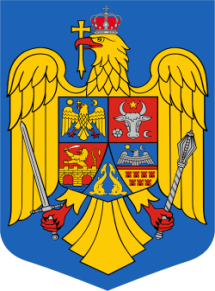 ROMÂNIAJUDEŢUL VASLUI COMUNA RAFAILACONSILIUL LOCAL  Cod poştal- 737541 – RAFAILA - Telefon/fax: 0235/459274;e-mail: primrafaila@yahoo.com  Nr.ctr.CaracteristiciUM.Cantitate01 231.Dotarea cu mobilierSali de clasa172. Materiale specifice pentru sali de sportSali de sport13.Dotarea cu echipamente pentru laboratoarele de informatica, mobilier, echipament digital pentru dotare laborator scolarLaborator informatica1CheltuieliCheltuieli eligibileCheltuieli neeligibileTotalLEI LEI LEI Cheltuieli cu investitia de baza828.834,650,00828.834,65Cheltuieli suport pentru realizarea investitiei14.200,0050.000,0064.200,00TOTAL GENERAL843.034,6550.000,00893.034,65TVA160.176,589.500,00169.676,58TOTAL GENERAL INCLUSIV TVA1.003.211,2359.500,001.062.711,23PROCEDURI OBLIGATORII ULTERIOARE ADOPTĂRII HOTĂRÂRII CONSILIULUI LOCAL AL COMUNEI, NR. 20/2023PROCEDURI OBLIGATORII ULTERIOARE ADOPTĂRII HOTĂRÂRII CONSILIULUI LOCAL AL COMUNEI, NR. 20/2023PROCEDURI OBLIGATORII ULTERIOARE ADOPTĂRII HOTĂRÂRII CONSILIULUI LOCAL AL COMUNEI, NR. 20/2023PROCEDURI OBLIGATORII ULTERIOARE ADOPTĂRII HOTĂRÂRII CONSILIULUI LOCAL AL COMUNEI, NR. 20/2023Nr.crt.OPERAȚIUNI EFECTUATEDataZZ/LL/ANSemnătura persoanei responsabile să efectueze procedura01231Adoptarea hotărârii1)16/03/20232Comunicarea către primarul comunei2)16/03/20233Comunicarea către prefectul județului3)24/0320234Aducerea la cunoștință publică4+5)16/03/20235Comunicarea, numai în cazul celei cu caracter individual4+5)…/…/20236Hotărârea devine obligatorie6) sau produce efecte juridice7), după caz16/03/2023Extrase din Ordonanța de urgență a Guvernului nr. 57/2019 privind Codul administrativ:art. 139 alin. (1): „În exercitarea atribuțiilor ce îi revin, consiliul local adoptă hotărâri, cu majoritate absolută sau simplă, după caz.”;art. 197 alin. (2): „Hotărârile consiliului local se comunică primarului.”;art. 197 alin. (1), adaptat: Secretarul general al comunei comunică hotărârile consiliului local al comunei prefectului în cel mult 10 zile lucrătoare de la data adoptării...;art. 197 alin. (4): Hotărârile … se aduc la cunoștința publică și se comunică, în condițiile legii, prin grija secretarului general al comunei.;art. 199 alin. (1): „Comunicarea hotărârilor …. cu caracter individual către persoanele cărora li se adresează se face în cel mult 5 zile de la data comunicării oficiale către prefect.”;art. 198 alin. (1): „Hotărârile … cu caracter normativ devin obligatorii de la data aducerii lor la cunoștință publică.”;art. 199 alin. (2): „Hotărârile … cu caracter individual produc efecte juridice de la data comunicării către persoanele cărora li se adresează.”Extrase din Ordonanța de urgență a Guvernului nr. 57/2019 privind Codul administrativ:art. 139 alin. (1): „În exercitarea atribuțiilor ce îi revin, consiliul local adoptă hotărâri, cu majoritate absolută sau simplă, după caz.”;art. 197 alin. (2): „Hotărârile consiliului local se comunică primarului.”;art. 197 alin. (1), adaptat: Secretarul general al comunei comunică hotărârile consiliului local al comunei prefectului în cel mult 10 zile lucrătoare de la data adoptării...;art. 197 alin. (4): Hotărârile … se aduc la cunoștința publică și se comunică, în condițiile legii, prin grija secretarului general al comunei.;art. 199 alin. (1): „Comunicarea hotărârilor …. cu caracter individual către persoanele cărora li se adresează se face în cel mult 5 zile de la data comunicării oficiale către prefect.”;art. 198 alin. (1): „Hotărârile … cu caracter normativ devin obligatorii de la data aducerii lor la cunoștință publică.”;art. 199 alin. (2): „Hotărârile … cu caracter individual produc efecte juridice de la data comunicării către persoanele cărora li se adresează.”Extrase din Ordonanța de urgență a Guvernului nr. 57/2019 privind Codul administrativ:art. 139 alin. (1): „În exercitarea atribuțiilor ce îi revin, consiliul local adoptă hotărâri, cu majoritate absolută sau simplă, după caz.”;art. 197 alin. (2): „Hotărârile consiliului local se comunică primarului.”;art. 197 alin. (1), adaptat: Secretarul general al comunei comunică hotărârile consiliului local al comunei prefectului în cel mult 10 zile lucrătoare de la data adoptării...;art. 197 alin. (4): Hotărârile … se aduc la cunoștința publică și se comunică, în condițiile legii, prin grija secretarului general al comunei.;art. 199 alin. (1): „Comunicarea hotărârilor …. cu caracter individual către persoanele cărora li se adresează se face în cel mult 5 zile de la data comunicării oficiale către prefect.”;art. 198 alin. (1): „Hotărârile … cu caracter normativ devin obligatorii de la data aducerii lor la cunoștință publică.”;art. 199 alin. (2): „Hotărârile … cu caracter individual produc efecte juridice de la data comunicării către persoanele cărora li se adresează.”Extrase din Ordonanța de urgență a Guvernului nr. 57/2019 privind Codul administrativ:art. 139 alin. (1): „În exercitarea atribuțiilor ce îi revin, consiliul local adoptă hotărâri, cu majoritate absolută sau simplă, după caz.”;art. 197 alin. (2): „Hotărârile consiliului local se comunică primarului.”;art. 197 alin. (1), adaptat: Secretarul general al comunei comunică hotărârile consiliului local al comunei prefectului în cel mult 10 zile lucrătoare de la data adoptării...;art. 197 alin. (4): Hotărârile … se aduc la cunoștința publică și se comunică, în condițiile legii, prin grija secretarului general al comunei.;art. 199 alin. (1): „Comunicarea hotărârilor …. cu caracter individual către persoanele cărora li se adresează se face în cel mult 5 zile de la data comunicării oficiale către prefect.”;art. 198 alin. (1): „Hotărârile … cu caracter normativ devin obligatorii de la data aducerii lor la cunoștință publică.”;art. 199 alin. (2): „Hotărârile … cu caracter individual produc efecte juridice de la data comunicării către persoanele cărora li se adresează.”